Rational Numbers: Any number that can be expressed as a fraction. 
Irrational Numbers: A number that is a non-repeating, non-terminating decimal.Place the following numbers on a number line:-0.2, , 1, , -4,       -4                                                -0.2            1                                              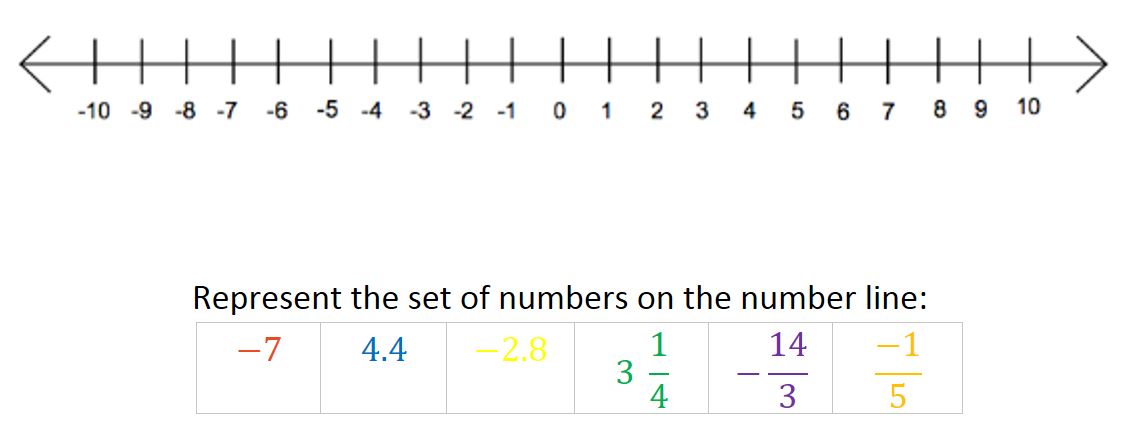 Place the following numbers on a number line:, 5, , -2, -1, π     -2          -1                                                       π                      5Place the following numbers on a number line:-3, , 2, , 3.7,      -3                                                       2                  3.7Rational NumbersIrrational NumbersWhole numbersIntegersFractionsTerminating DecimalsRepeating DecimalsSquare roots of perfect squaresPiSquare roots of non-perfect squaresNon-repeating, non-terminating decimals	-72		0.75		π 						8.555….0.2173624….				-4.6	-72		0.75		π 						8.555….0.2173624….				-4.6Rational NumbersIrrational Numbers-720.758.555….-4.6Π0.2173624….π 	   	         0.3030030003….π 	   	         0.3030030003….Rational NumbersIrrational NumbersΠ0.3030030003….